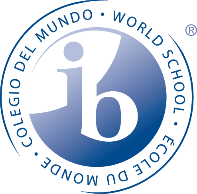 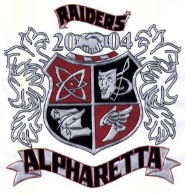 AVTF 1 - Course OutlineAll grades entered into Infinite Campus will be out of 100 points and have a multiplier of 1.0.Semester 1Semester 1Semester 1Semester 1Semester 1Class UnitType of Assignment/AssessmentGradebook CategoryNine-Week PeriodPacingUnit 1Create a YouTube AccountPractice1st5 daysUnit 2Premiere Pro 1Practice1st8 daysUnit 2Premiere Pro 2Practice1st8 daysUnit 3Shot ListMajor1st10 daysUnit 4Foley Log SheetMinor1st15 daysUnit 4Foley VideoMajor1st15 daysUnit 5Adobe Express PostMinor1st3 daysUnit 6Ford Commercial StoryboardPractice1st19 daysUnit 660 second horror treatmentPractice2nd19 daysUnit 660 second horror scriptMinor2nd19 days60 second horror filmMajor2ndUnit 7Intro Name ProjectPractice2nd8 daysUnit 8My Product Commercial Script and Shot listMinor2nd9 daysMy Product CommercialMinor2ndUnit 9Movie Trailer Shot ListPractice2nd12 daysMovie TrailerMajor2ndSemester 2Semester 2Semester 2Semester 2Semester 2Class UnitType of Assignment/AssessmentGradebook CategoryNine-Week PeriodPacingUnit 10Get to Know InterviewMajor1st13 daysUnit 10Interview QuestionsPractice1st13 daysUnit 11Create a VOPractice1st30 daysUnit 11Create a VOSOTPractice1st30 daysUnit 11Its War PkgMinor1st30 daysUnit 11AHS News Pkg Pitch SheetPractice1st30 daysAHS New Pkg ScriptMinor1stAHS News PkgMajor1stUnit 12Camera TransitionsPractice2nd12 daysUnit 12Hype VideoMinor2nd12 daysUnit 11Fulton Film Festival ScriptMinor2nd13daysUnit 11Fulton Film Festival MovieMajor2nd13daysUnit 11Fulton Film Festival PosterMinor2nd13daysUnit 12Imagine Dragons Music videoPractice2nd15 daysUnit 12MP3 Song and LyricsPractice2nd15 daysUnit 12Music VideoMajor2nd15 days